Р О С С И Й С К А Я   Ф Е Д Е Р А Ц И Я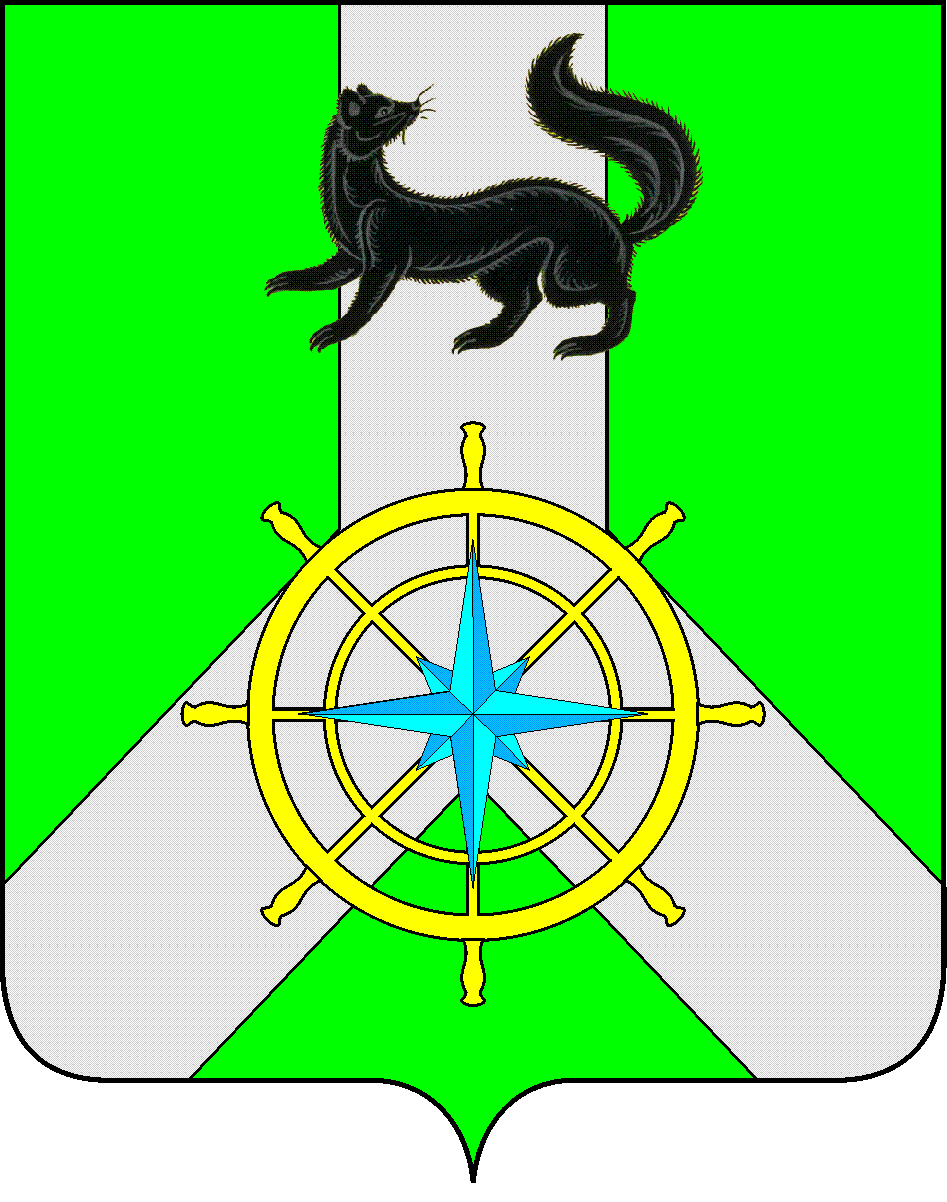 И Р К У Т С К А Я   О Б Л А С Т ЬК И Р Е Н С К И Й   М У Н И Ц И П А Л Ь Н Ы Й   Р А Й О НА Д М И Н И С Т Р А Ц И Я П О С Т А Н О В Л Е Н И ЕВ соответствии со статьей 11.10 Земельного Кодекса Российской Федерации, Федеральным законом от 24.07.2007г. №221-ФЗ «О кадастровой деятельности», пунктом 2 статьи 3.3., пунктом 7 статьей 3.5. Федерального закона от 25.10.2001г. №137-ФЗ «О введении в действие Земельного кодекса Российской Федерации», Приказом Федеральной службы государственной регистрации, кадастра и картографии от 19 апреля 2022 г. № П/0148 "Об утверждении требований к подготовке схемы расположения земельного участка или земельных участков на кадастровом плане территории и формату схемы расположения земельного участка или земельных участков на кадастровом плане территории при подготовке схемы расположения земельного участка или земельных участков на кадастровом плане территории в форме электронного документа, формы схемы расположения земельного участка или земельных участков на кадастровом плане территории, подготовка которой осуществляется в форме документа на бумажном носителе", Уставом муниципального образования Киренский район, рассмотрев заявление  администрации Алымовского сельского поселения, схему расположения земельного участка на кадастровом плане территории. 	П О С Т А Н О В Л Я Е Т :Утвердить схему расположения земельного участка на кадастровом плане территории из земель населенных пунктов с кадастровым номером 38:09:030201:ЗУ1,  общей площадью 36 кв.м., расположенного по адресу: Российская Федерация, Иркутская область, муниципальный район Киренский, сельское поселение Алымовское, деревня Салтыкова, в 350 метрах  от дома  №10, по улице Ленская, вид разрешенного использования:  размещение остановочного пункта общественного транспорта.Срок действия настоящего постановления два года со дня подписания настоящего постановления.Схему расположения земельного участка на кадастровом плане территории разместить на официальном сайте Киренского района  в разделе «Земельные участки» в срок не более пяти рабочих дней.И.о. главы администрации                                                                                   Е.А. ЧудиноваСОГЛАСОВАНО:Председатель Комитета:			И.А. КравченкоПравовой отдел:             		          				 Исп.: Е.С. Антипинаот 22 февраля  2023 года                                      № 92г. Киренскг. КиренскОб утверждении схемы расположения земельного участкаОб утверждении схемы расположения земельного участка